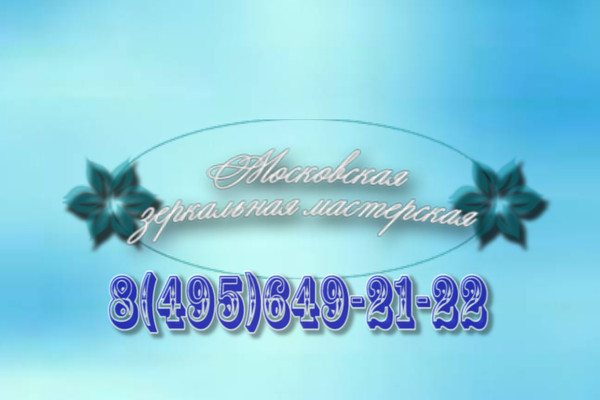 Московская зеркальная мастерскаяг.Москва, Волгоградский проспект, 32 стр.21e-mail: 6492122@mail.ruwww.moszerkala.ru tel.: (495)649-21-22; 649-92-96; 649-92-97 Стекло листовое полированное ГОСТ 111-2001Стекло тонированное БРОНЗА, СЕРОЕСтекло сатинированное МАТОВОЕМосковская зеркальная мастерскаяг.Москва, Волгоградский проспект, 32 стр.21e-mail: 6492122@mail.ruwww.moszerkala.ru tel.: (495)649-21-22; 649-92-96; 649-92-97  Армированное стекло Польша, Белоруссия-ГродноЗеркало сереброЗеркало цветное Зеркало сатинат (хим. травление)Зеркало сатинат с рисункомМосковская зеркальная мастерскаяг.Москва, Волгоградский проспект, 32 стр.21e-mail: 6492122@mail.ruwww.moszerkala.ru tel.: (495)649-21-22; 649-92-96; 649-92-97Стекло, осветленное ОПТИВАЙТТриплексЛакобельСтандарт: 9 010 – белый, 1 015 – бежевый, 1 014 – классик бежевый, 7 035 – классик серый, 1 435 – голубой металлик, 1 603 – пастельный голубой, 5 002 – ярко синий, 1 604 – пастельный зеленый, 1 164 – ярко зеленый, 9 005 – черный, 2 001 – оранжевый, 1 586 – ярко красный, 4 006 – фуксия, 3 004 – бордовый, 8 017 – темно-коричневый, 1 236 – какао.Просветленное: 9 003 – чисто белый, 1 013 – жемчужно-белый, 0 337 – черный металлик, 9 007 – серый металлик, 0 627 – темно-серый металлик, 0 327 – золотой металлик, 0 128 – медный металлик.Московская зеркальная мастерскаяг.Москва, Волгоградский проспект, 32 стр.21e-mail: 6492122@mail.ruwww.moszerkala.ru tel.: (495)649-21-22; 649-92-96; 649-92-97УФ-склейкаМосковская зеркальная мастерскаяг.Москва, Волгоградский проспект, 32 стр.21e-mail: 6492122@mail.ruwww.moszerkala.ru tel.: (495)649-21-22; 649-92-96; 649-92-97Оказание услугАвто доставка 2 500 руб. – по МосквеМонтаж стекла и зеркала от 50 % от стоимости заказаПодрезка стекла/зеркала заказчика. (за 1 рез.)						100 руб.При резке сложной закругленной (круг, овал и др.) формы				от 30 %При РЕЗКЕ стекла/зеркала непрямоугольной формы					10 %Вырез под петлю 									470 руб.Вырез внутренний 		970 руб.Вырез внутренний с обработкой (шлифовка)		970 руб./шт.Вырез внешний с обработкой (шлифовка)		970 руб./шт.Подгонка изделий от 50 % (от стоимости изделия)Срочность работ		от 50 %Обработка кромки свыше 2 500 мм		+ 100 %Обработка кромки свыше 2 000 мм 		+ 30 %Обработка от 100 мм до 200 мм 		+ 50 %Обработка до 100 мм		+ 100%Защитная пленка на зеркало 		350 руб/м2Защитная пленка на стекло 		1 500 руб/м2Пескоструй без покрытия		800 руб.Пескоструй с покрытием 		1 200 руб.Художественная пескоструйная обработка (картинка)		2 000 – 5 000 руб.Упаковка стекла в гофрокартон (при разм. 2 000 мм – наценка 30%)		250 руб./м2Упаковка стекла в бумагу		50 руб./м2Московская зеркальная мастерскаяг.Москва, Волгоградский проспект, 32 стр.21e-mail: 6492122@mail.ruwww.moszerkala.ru tel.: (495)649-21-22; 649-92-96; 649-92-97Оргстекло прозрачноеОргстекло цветноеМосковская зеркальная мастерскаяг.Москва, Волгоградский проспект, 32 стр.21e-mail: 6492122@mail.ruwww.moszerkala.ru tel.: (495)649-21-22; 649-92-96; 649-92-97Узорчатое стеклоМосковская зеркальная мастерскаяг.Москва, Волгоградский проспект, 32 стр.21e-mail: 6492122@mail.ruwww.moszerkala.ru tel.: (495)649-21-22; 649-92-96; 649-92-97Обработка кромки Стекла/ЗеркалаИзготовление фацета на стекле/зеркалеСверление отверстийОбработка триплексаМосковская зеркальная мастерскаяг.Москва, Волгоградский проспект, 32 стр.21e-mail: 6492122@mail.ruwww.moszerkala.ru tel.: (495)649-21-22; 649-92-96; 649-92-97ПРАЙС-ЛИСТ                  ООО «Московская зеркальная мастерская»ТолщинаМаркаЦена руб./м2Цена руб./м2Цена руб./м2Цена руб./м2ТолщинаМаркаящикЛист(3.21*2.2)резказакалка2М1-5004М1-3603505М1-4803506М1-5804008М1-85060010М1-108065012М1-140090015М1-34001 15019М1-52001 850ТолщинаМаркаЦена руб./м2Цена руб./м2Цена руб./м2Цена руб./м2ТолщинаМаркаЯщик Лист (3.21*2.25)Резка Закалка 44М11 25038055М11 50040066М11 75050088М12 4506501010М12 900700ТолщинаЦена руб./м2Цена руб./м2Цена руб./м2ТолщинаЛистРезкаЗакалкаСАТИНб/ц4-900420САТИНб/ц5-1 550450САТИНб/ц6-1 700550САТИНб/ц8-2 550700САТИНб/ц10-3 200750САТИНБРОНЗА4-1 700420САТИНБРОНЗА5-2 550450САТИНБРОНЗА6-3 000550САТИНБРОНЗА8-4 200700ТолщинаЛист Резка руб./м2Польша 6 мм2 040 *1 8601 500Украинское 6 мм2 100*1 5401 000ТолщинаЦенаЯщик руб./м2ЦенаЛист руб./м2РезкаРуб./м24 мм-9 00 5 мм--6 мм-1 300Толщина ЦенаЛист руб./м2РезкаРуб./м24 ммБронзовое1 3004 ммСерое1 3004 ммТемно-синее2 5004 ммТемно-серое3 0004 ммЗолото3 0004 ммЗеленое1 3004 ммСостаренное(Морена)4 700Толщина ЦветЦенаЛист руб./м2РезкаРуб./м24 ммСеребро- 1 8004 ммБронза -2 3004 ммЗолото-4 000Толщина  ЦветЦенаЛист руб./м2РезкаРуб./м24 ммСеребро-1 800 4 ммБронза -2 300 4 ммЗолото-4 000Толщина, ммЦена, руб./м2Цена, руб./м2Толщина, ммРезка Закалка 41 450 33051 70040062 40045082 530600103 450650124 600950156 5001 150 198 600 1 850 Прозрачный ЦенаМатовый-цветной Цена 33.1 2 00033.12 50044.12 500 44.12 800 55.1  3 00055.13 300  66.13 45066.13 700 Толщина  ЦветЦенаЛист руб./м2РезкаРуб./м24 ммСтандартный-1 8004 ммПросветленный-2 500 ТолщинаСтоимость одного погонного метра склейки б. цв. Стекла, руб.Стоимость одного погонного метра склейки тонированного стекла, руб.Надбавка за размер 4-6450470Размер более 1 500 мм + 30 %8 480500 Размер более 1 500 мм + 30 % 10 550580 Размер более1 500 мм + 30 % 12 670 -Размер более1 500 мм + 30 %15850 -Размер более1 500 мм + 30 %19 1000-Размер более1 500 мм + 30 %25 1300-Размер более1 500 мм + 30 %Толщина,ммРазмер листаЛист Цена за резку руб./м222.05*3.051 80032.05*3.052 20042.05*3.052 80052.05*3.053 50062.05*3.054 10082.05*3.05               5 500102.05*3.057 500122.05*3.05-152.05*3.05-181.22*2.44-201.22*2.44-Толщина, ммРазмер листаЛист Резка за кв.м3мм2.05*3.053 800 3 матовое2.05*3.053 800 4 матовое2.05*3.055 000НазваниеРазмер, ммПроизводительЦена за 1 кв./м, руб. с резкойARMONI – Арманиб/цв; бр.2 250*1 605Турция 1 800/2 000 ASMA – Лоза  б/цв; бр.2 250*1 605Турция 1 800/2 000BAMBU – Бамбук  б/цв; бр.2 250*1 605Турция 1 800/2 000BASAK – Басакб/цв; бр.2 250*1 605Турция1 800/2 000BUKET – Букет б/цв; бр.2 250*1 605Турция 1 800/2 000BUZ CICEGI – Ледянойцветокб/цв2 250*1 605Турция 1 800/2 000CAM – Зима  б/цв; бр.2 250*1 605Турция 1 800/2 000ELEGANT – Элегант б/цв; бр.2 250*1 605Турция 1 800/2 000GEOMETRI – Геометрия б/цв; бр.2 250*1 605Турция 1 800/2 000GRANIT – Гранитб/цв; бр.2 250*1 605Турция 1 800/2 000IRMAK б/цв; бр.2 250*1 605Турция1 800/2 000LABIRENT – Лабиринтб/цв; бр.2 250*1 605Турция1 800/2 000LALE – Тюльпан б/цв; бр.2 250*1 605Турция1 800/2 000MASTER KARE –Мастер каре б/цв;бр.2250*1605  Турция1 800/2 000MERCAN-Мираж б/цв;бр.2250*1605 Турция1 800/2 000PIRAMIT-Пирамида б/цв;бр.2250*1605  Турция1 800/2 000PIRILTI-Паве б/цв;бр.2250*1605 Турция1 800/2 000PUNTO-Пунто б/цв;бр.2250*1605  Турция1 800/2 000SALE-Колос б/цв;бр.2250*1605 Турция1 800/2 000SAMANYOLU-Феерверк б/цв;бр.2250*1605  Турция1 800/2 000SANTUK-Сантук б/цв;бр.2250*1605 Турция1 800/2 000SARMASIK-Океан б/цв;бр.2250*1605  Турция1 800/2 000SATINA BEYAZ-Сатин белый2250*1605 Турция   1 800/2 000               TURKUAZ-Туркуаз б/цв;бр.2250*1605  Турция1 800/2 000         VOLKAN-Вулкан б/цв;бр.2250*1605 Турция1 800/2 000          ZEYTINDALY-Куст б/цв;бр.2250*1605  Турция1 800/2 000          Абстракт бр.1420*2160Польша1 600Атлантик б/цв;зол. 1420*2160Польша1 600Боли б/цв;зол.1420*2160Польша1 600 Глория б/цв;бр;зол.1420*2160Польша1 600Дельта бр.1420*2160Польша1 600Дельта б/цв матовая1420*2160Польша1 600Диамант б/цв;зол.1420*2160Польша1 600Кризет б/цв;бр.1420*2160Польша1 600Нордикс1420*2160Польша1 600Сильвит  б/цв;бр;зол.1420*2160Польша1 600Шиншила бр.1420*2160Польша1 600Скрин б/цв1420*2160Польша1 600Толщина, ммШлифовка,руб./пог.мШлифовка,руб./пог.мПолировка,руб./пог.мПолировка,руб./пог.мОбработка под 45 градусов, руб./пог.мОбработка под 45 градусов, руб./пог.мТолщина, ммПрямаяКриваяПрямаяКриваяШлифовка Полировка3-440100801608018554511080165951856501201001701102008701701203101852401075180120320185320121603102506004205201518036033067049072019210460420920560920Ширина фацета, ммПрямолинейныйКриволинейный5 – 15 12039016 – 20 15059021 – 25 20068026 – 30 25080031 – 35 29090036 – 40 3701000Толщина, ммДиаметр отверстия, руб./шт.Диаметр отверстия, руб./шт.Диаметр отверстия, руб./шт.Зенковка под монетыТолщина, мм3 – 1213 – 3031 – 88Зенковка под монетыЗеркало4550801503 – 6 4050801508 – 12 507010015015 – 19 8090140150ТриплексШлифовкаПолировка3*3, 4*42003005*5, 6*635060013 – 20 мм550130021 – 30 мм8002400